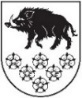 LATVIJAS REPUBLIKAKANDAVAS NOVADA DOMEDārza iela 6, Kandava, Kandavas novads, LV – 3120, Reģ. Nr.90000050886,Tālrunis 631 82028, fakss 631 82027, e-pasts: dome@kandava.lvDOMES ĀRKĀRTAS SĒDES PROTOKOLS Kandavā2020.gada 3.novembrī 			                        		       	 Nr.18Sēde sasaukta  		plkst. 16.30Sēdi atklāj   			plkst. 16.30Sēdi vada   		           I.Priede, domes priekšsēdētāja                                                Sēdi protokolē 	           A.Dundure, kancelejas vadītājaSēdē piedalās  		R.Bērziņš, S.Ezeriņa, R.Fabjančiks, I.Freiberga,9 deputāti                           	G.Indriksons,  A.Lasis,  I.Priede, D.Rozenfelds, K.Ševčuks Sēdē nepiedalās 		E.Bariss ( attaisnojošu iemeslu dēļ)6 deputāti			G.Birkenšteins ( attaisnojošu iemeslu dēļ)				G.Cīrule ( atvaļinājumā)				I.Lasis ( attaisnojošu iemeslu dēļ)				D.Puga ( attaisnojošu iemeslu dēļ)				S.Zvirgzdiņa ( attaisnojošu iemeslu dēļ)Sēdē piedalās pašvaldības administrācijas darbinieki, pieaicinātās personas: E.Dude, domes izpilddirektors, J.Mazitāns, Juridiskās un personāla nodaļas vadītājs, J.Šnikvalde, Kandavas novada Izglītības pārvaldes vadītāja, I.Matīss, Kandavas novada Bērnu un jaunatnes sporta skolas direktorsPamatojoties uz likuma “ Par pašvaldībām”  28.pantu, Kandavas novada domes ārkārtas sēde 2020.gada 3.novembrī  plkst.16.30  sasaukta pēc domes priekšsēdētāja I.Priedes iniciatīvas 2020.gada 3.novembrī. I.Priede informē, ka deputāti Izglītības, kultūras un sporta komitejas sēdē 2020.gada 20.augustā ( protokols Nr. 8  6.§) nolēma: “ Nekavējoties, pēc Kandavas novada Bērnu un jaunatnes sporta skolas direktora Induļa Matīsa atgriešanās no ilgstošas prombūtnes, izskatīt Kandavas novada domes sēdē jautājumu par Induļa Matīsa pārkāpumiem pildot amata pienākumus.”Sakarā ar to, ka lēmuma aprakstošajā daļā ir sensitīvi dati, kuri skar I.Matīsa veselības stāvokli, kā arī citas iesaistītas privātas personas, sēdes vadītāja aicina deputātus balsot par jautājuma izskatīšanu slēgtā sēdē.Dome, atklāti balsojot: PAR –  8 (  R.Bērziņš, S.Ezeriņa,  R.Fabjančiks, I.Freiberga, G.Indriksons, I.Priede,  D.Rozenfelds, K.Ševčuks),PRET –  0, ATTURAS –  0 , NOLEMJ: Jautājumu par Kandavas novada Bērnu un jaunatnes sporta skolas direktora Induļa Matīsa atbrīvošanu no amata izskatīt slēgtā sēdē.Deputāts A.Lasis uz sēdi ierodas plkst.16.32Sēdes vadītāja I.Priede paziņo, ka domes ārkārtas sēdes darba kārtībā iekļauts 1 jautājums un lūdz apstiprināt sēdes darba kārtību. Pamatojoties uz likuma “Par pašvaldībām” 31.pantu,  Dome, atklāti balsojot: PAR –  9 ( R.Bērziņš,  S.Ezeriņa,  R.Fabjančiks, I.Freiberga, G.Indriksons,  A.Lasis,  I.Priede, D.Rozenfelds, K.Ševčuks),PRET –  0, ATTURAS –  0 , NOLEMJ: Apstiprināt domes ārkārtas sēdes darba kārtību ar 1  jautājumu.DARBA KĀRTĪBA1. Par Kandavas novada Bērnu un jaunatnes sporta skolas direktora Induļa Matīsa atbrīvošanu no amata1.§Par Kandavas novada Bērnu un jaunatnes sporta skolas direktora Induļa Matīsa atbrīvošanu no amataZiņo: I. Priede, J.MazitānsDebatēs piedalās: I.Matīss, R.Fabjančiks, I.Priede, D.Rozenfelds, G.Indriksons, K.Ševčuks, J.Šnikvalde[1] 2013.gada 2.janvārī starp Kandavas novada domes (turpmāk - Dome) pakļautībā esošo iestādi Kandavas novada Izglītības pārvaldi un Induli Matīsu noslēgts darba līgums (Nr. 2-5/02-2013), ar kuru Indulis Matīss pieņemts darbā par Kandavas novada Bērnu un jaunatnes sporta skolas (turpmāk – Sporta skola) direktoru (turpmāk - Direktors).[..]	[7] Ņemot vērā iepriekš minēto, deputātu izteiktos viedokļus un ierosinājumus par lēmuma projekta grozījumiem, kā arī pamatojoties uz likuma “Par pašvaldībām”  21.panta pirmās daļas 9.punktu,Dome, atklāti balsojot: PAR – 8  (   R.Bērziņš,  S.Ezeriņa,  R.Fabjančiks, I.Freiberga, G.Indriksons,  A.Lasis, I.Priede, D.Rozenfelds ),PRET –  0 , ATTURAS – 1  , ( K.Ševčuks)NOLEMJ: 1. Atzīt, ka Indulis Matīss ir rīkojies prettiesiski un tādēļ zaudējis darba devēja uzticību, kā pamatā ir finanšu līdzekļu neiekasēšana par Kandavas novada Bērnu un jaunatnes sporta skolas infrastruktūras izmantošanu.2. Atbrīvot Induli Matīsu no Kandavas novada Bērnu un jaunatnes sporta  skolas direktora amata 2020.gada 3.novembrī (2020.gada 3.novembris pēdējā darba diena).3. Kandavas novada Izglītības pārvaldes vadītājai Jeļenai Šnikvaldei izdot Indulim Matīsam rīkojumu par viņa atbrīvošanu no Kandavas novada Bērnu un jaunatnes sporta skolas direktora amata.4. Uzdot Kandavas novada Izglītības pārvaldes vadītājai Jeļenai  Šnikvaldei noteikt Kandavas novada Bērnu un jaunatnes sporta skolas direktora pienākumu izpildītāju līdz brīdim, kad konkursa kārtībā tiks iecelts amatā iestādes vadītājs.Sēde slēgta plkst. 17.20Sēdi vadīja  (personiskais paraksts)   I.Priede Protokolēja  (personiskais paraksts) A.Dundure 